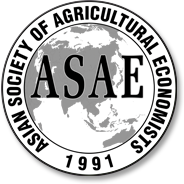 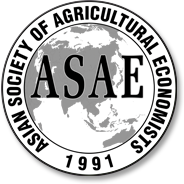                              8th International Conference         Viability of Small Farmers in Asia                        15-17 October 2014        Dhaka, Bangladesh